Графические диктанты - рисование по клеточкам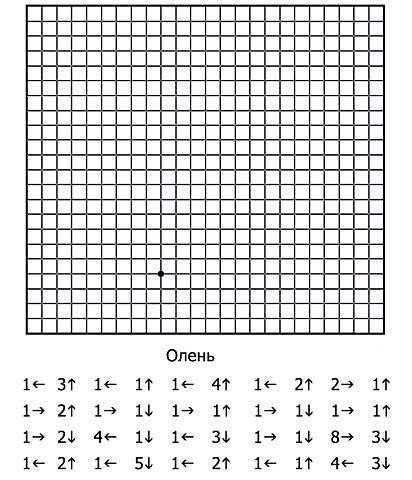 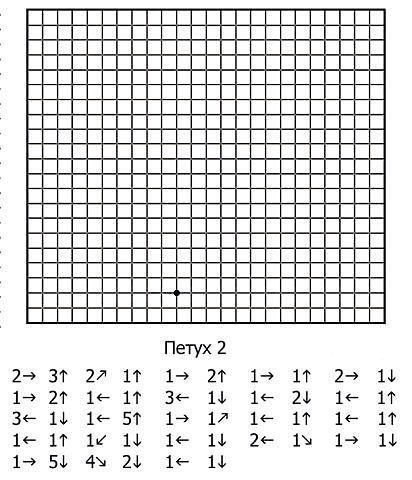 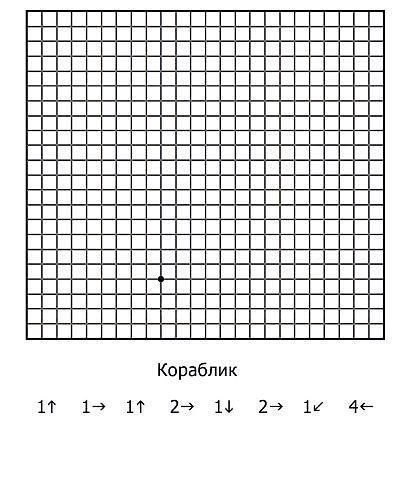 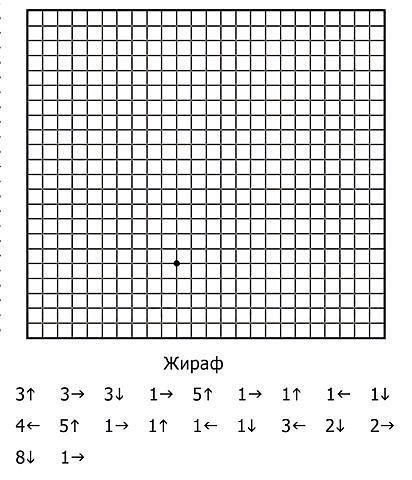 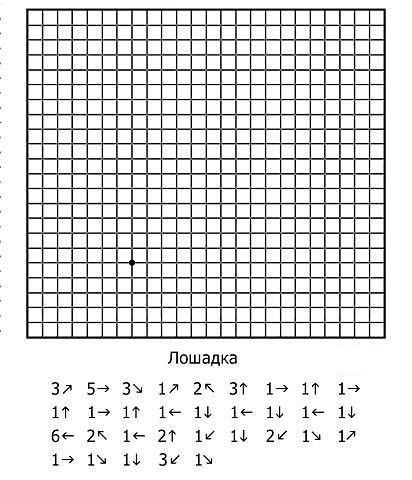 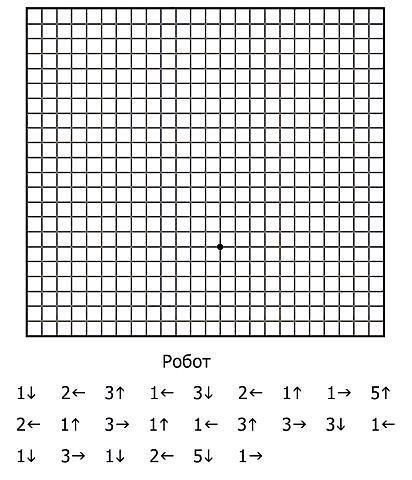 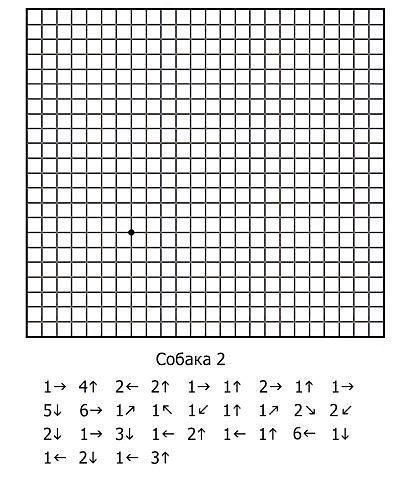 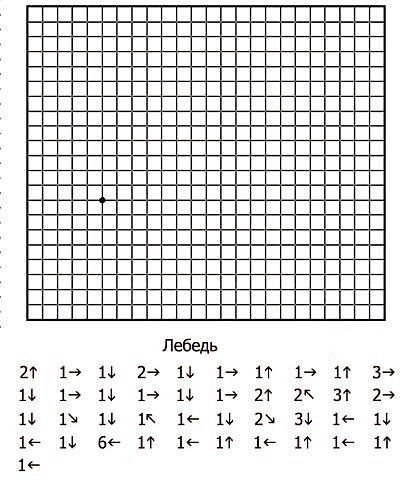 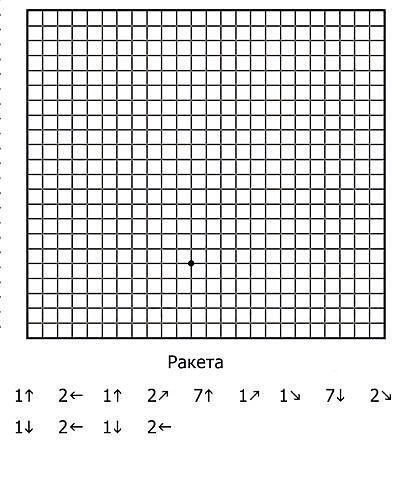 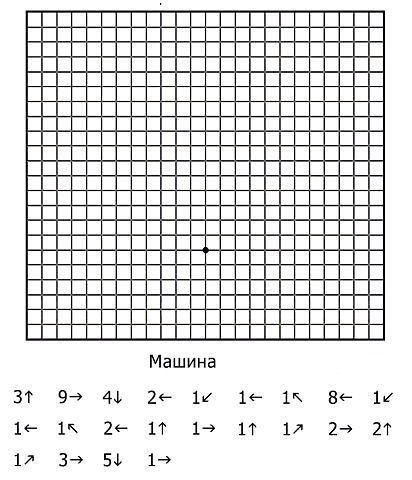 